Name: ____________________________________What’s the weather like today?ChecklistePractice makes perfect!AufgabefertigURLQR-CodeStarte deinen Rechner und melde dich an.Öffne einen Browser.Öffne die Übung. https://learningapps.org/6174387 (Klicke auf den Link oder gebe die URL in die Adresszeile deines Browsers ein. Klicke auf „Enter“.)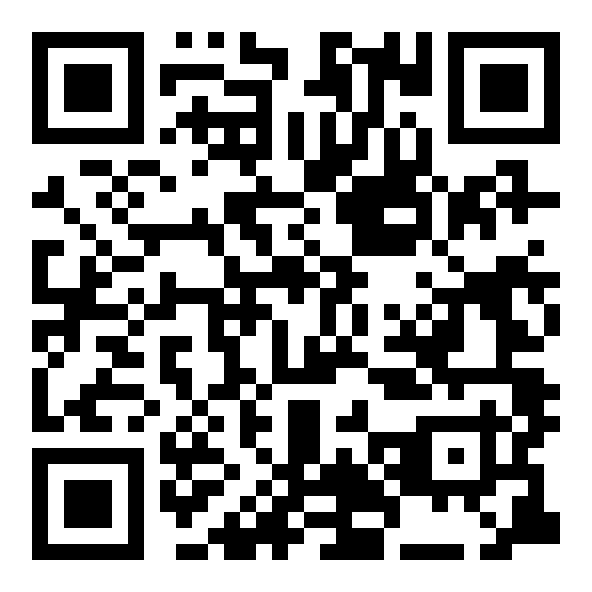 Übe die Wetterwörter. Verbinde Wort und Bild.Öffne die Übung. https://learningapps.org/6342321 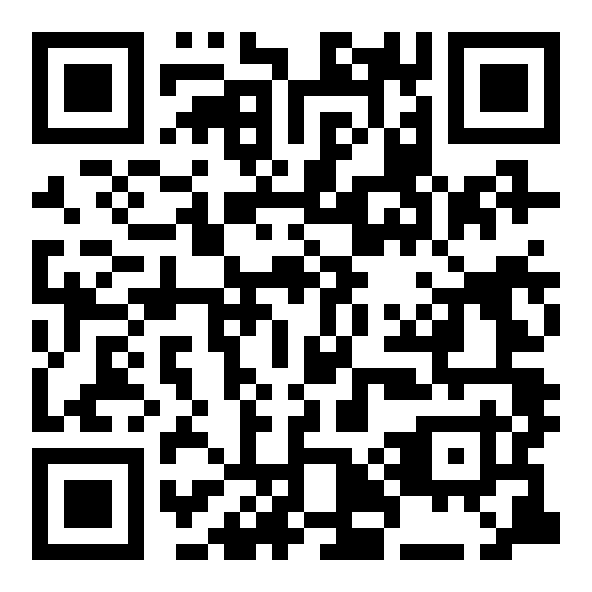 Spiele Wettermemory.Öffne die Übung. https://learningapps.org/6342347 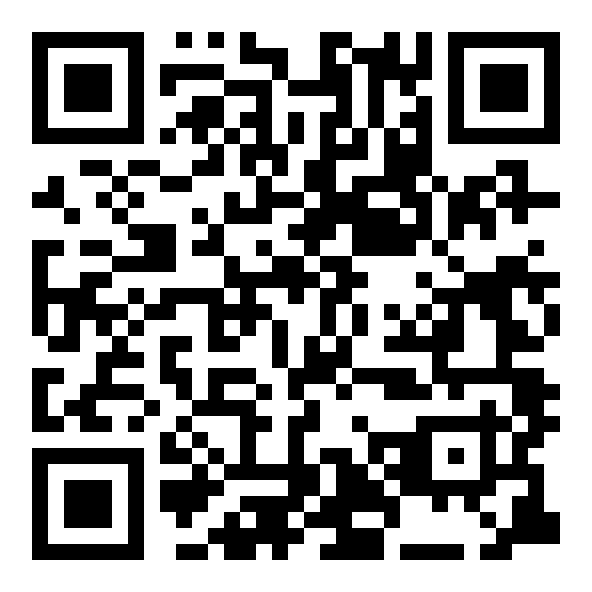 Hast du alle Wetterwörter herausgefunden?Öffne die Übung.https://learningapps.org/6583058 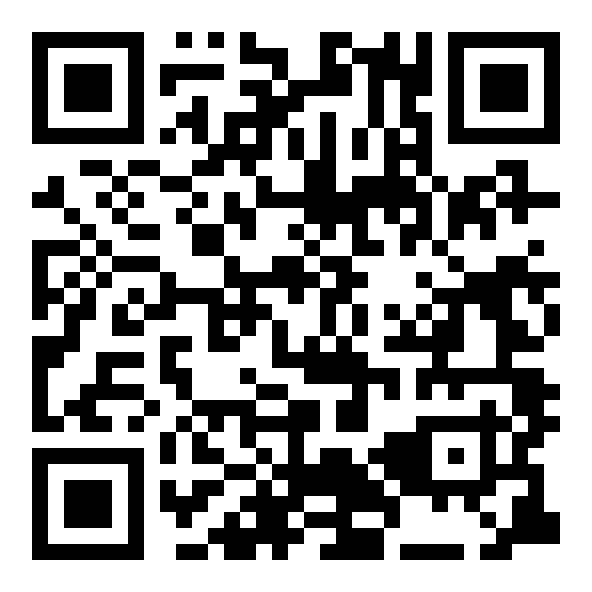 Markiere die Wetterwörter.Komm zu mir und zeige mir deine Checkliste.